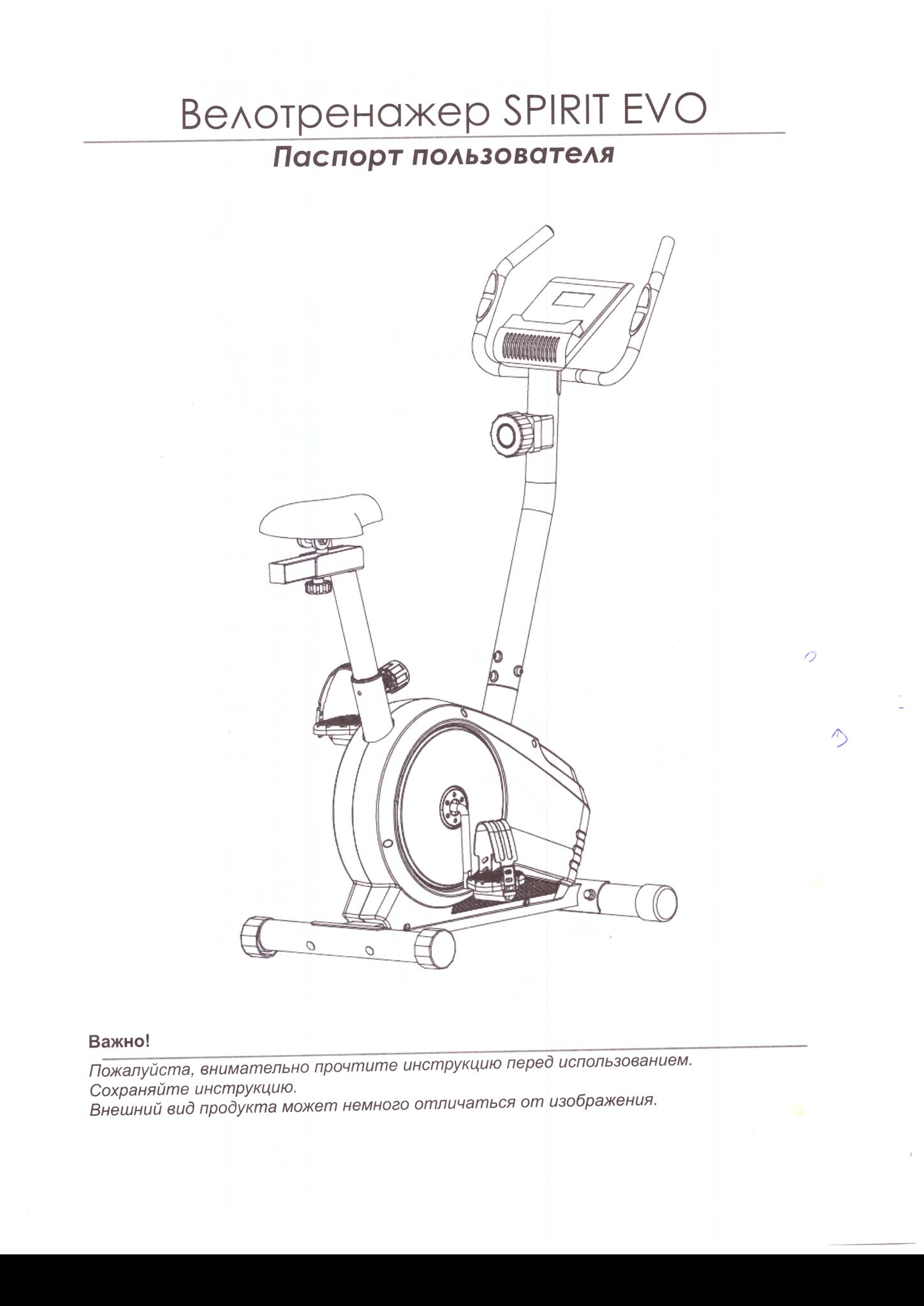 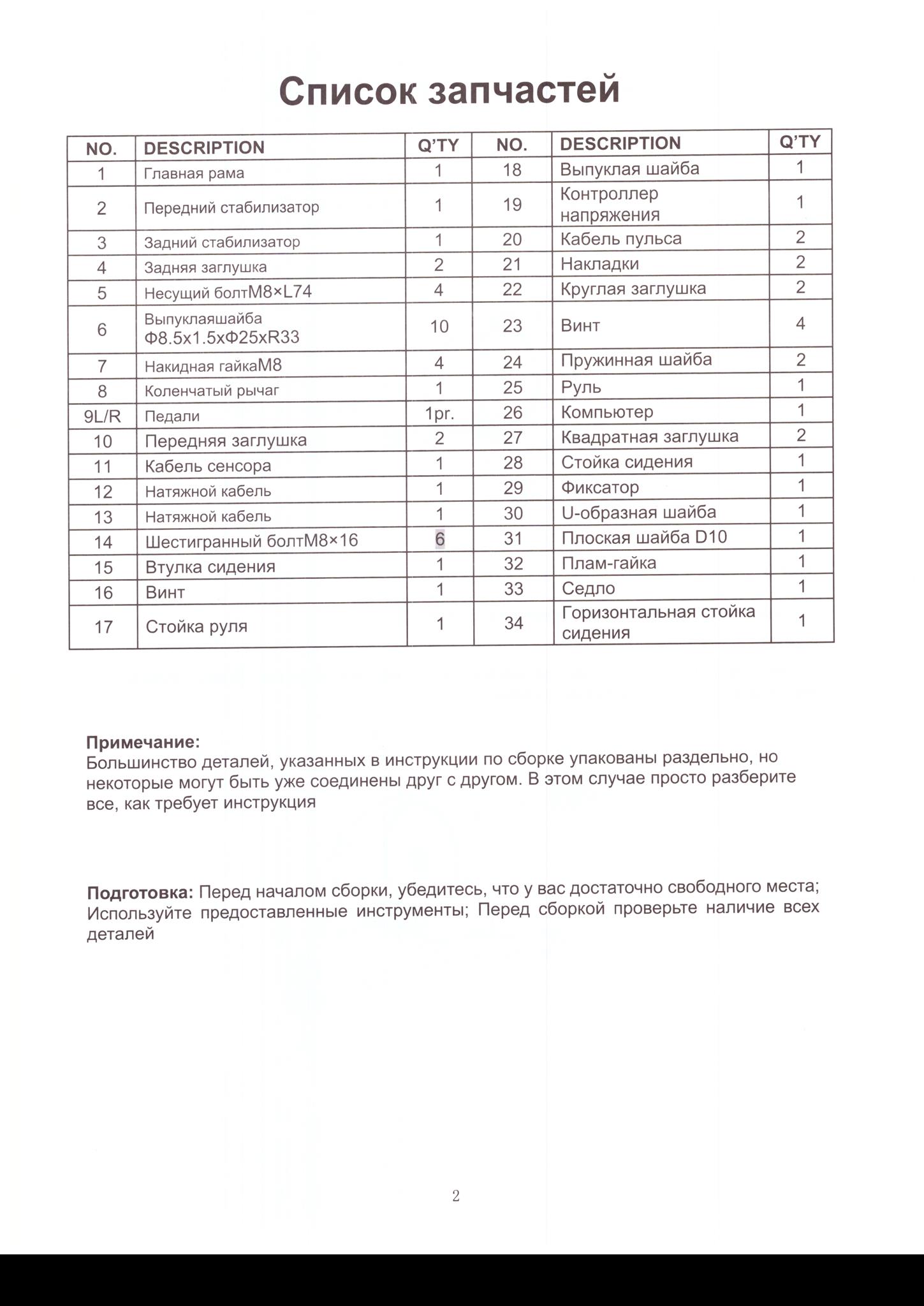 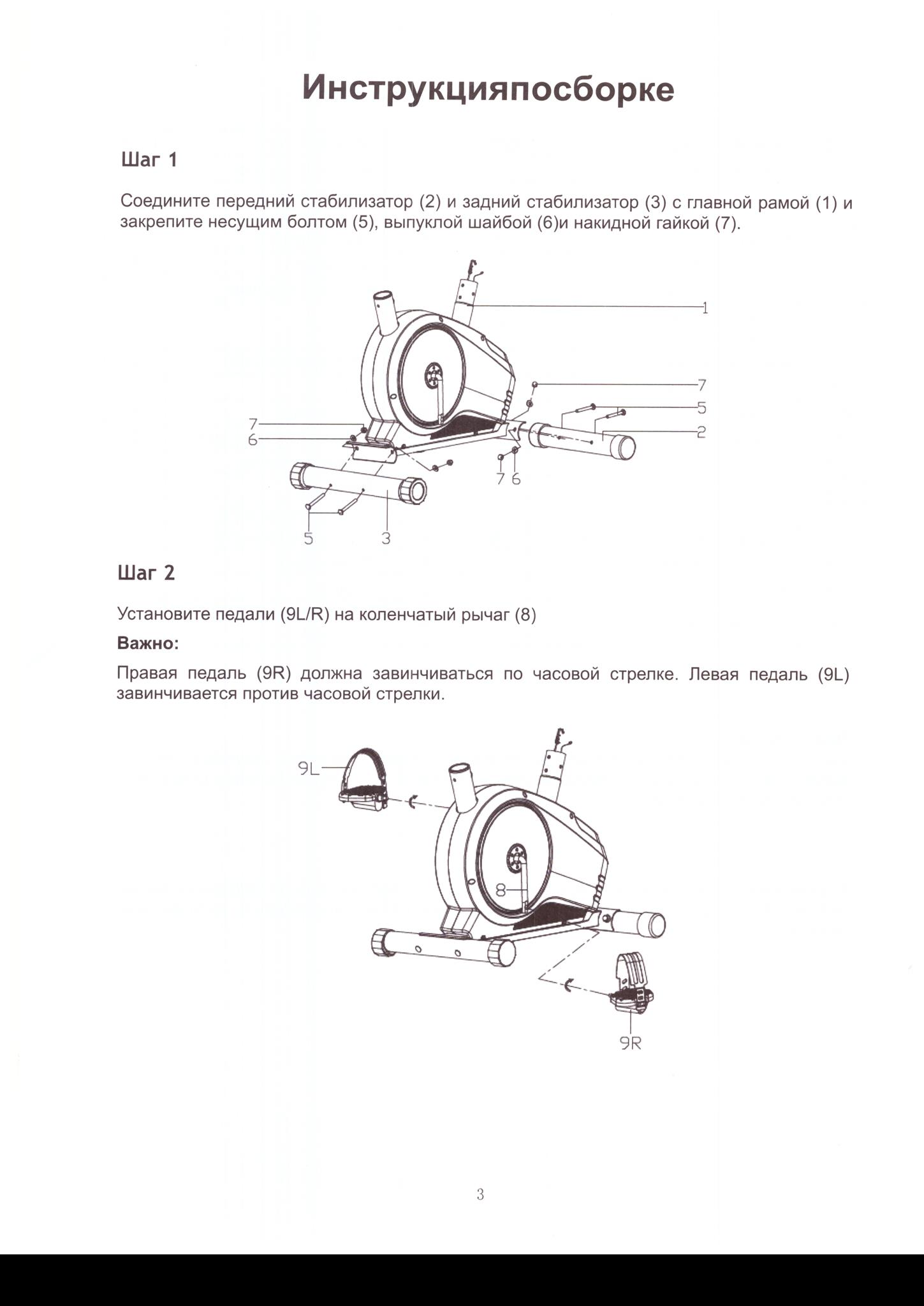 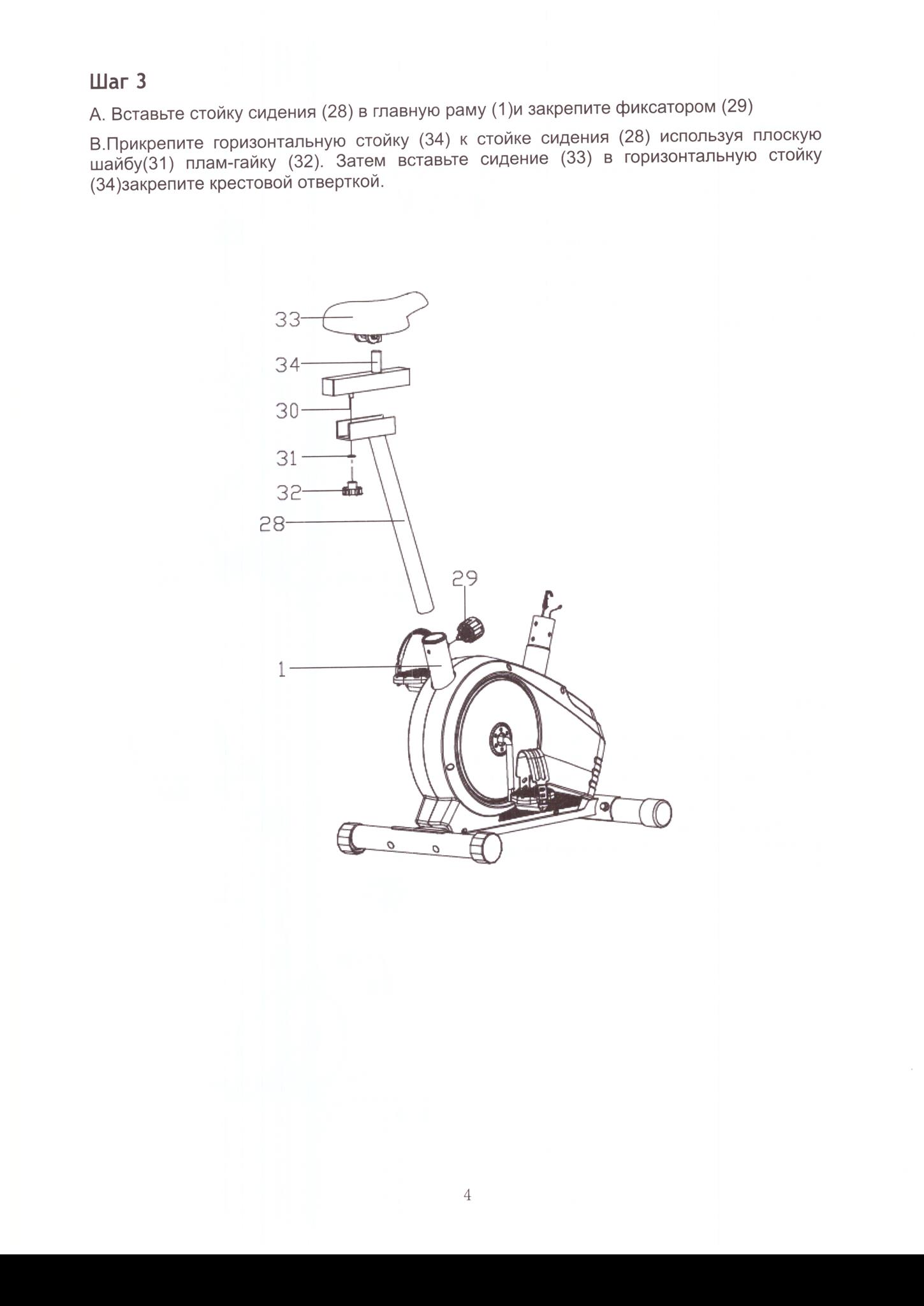 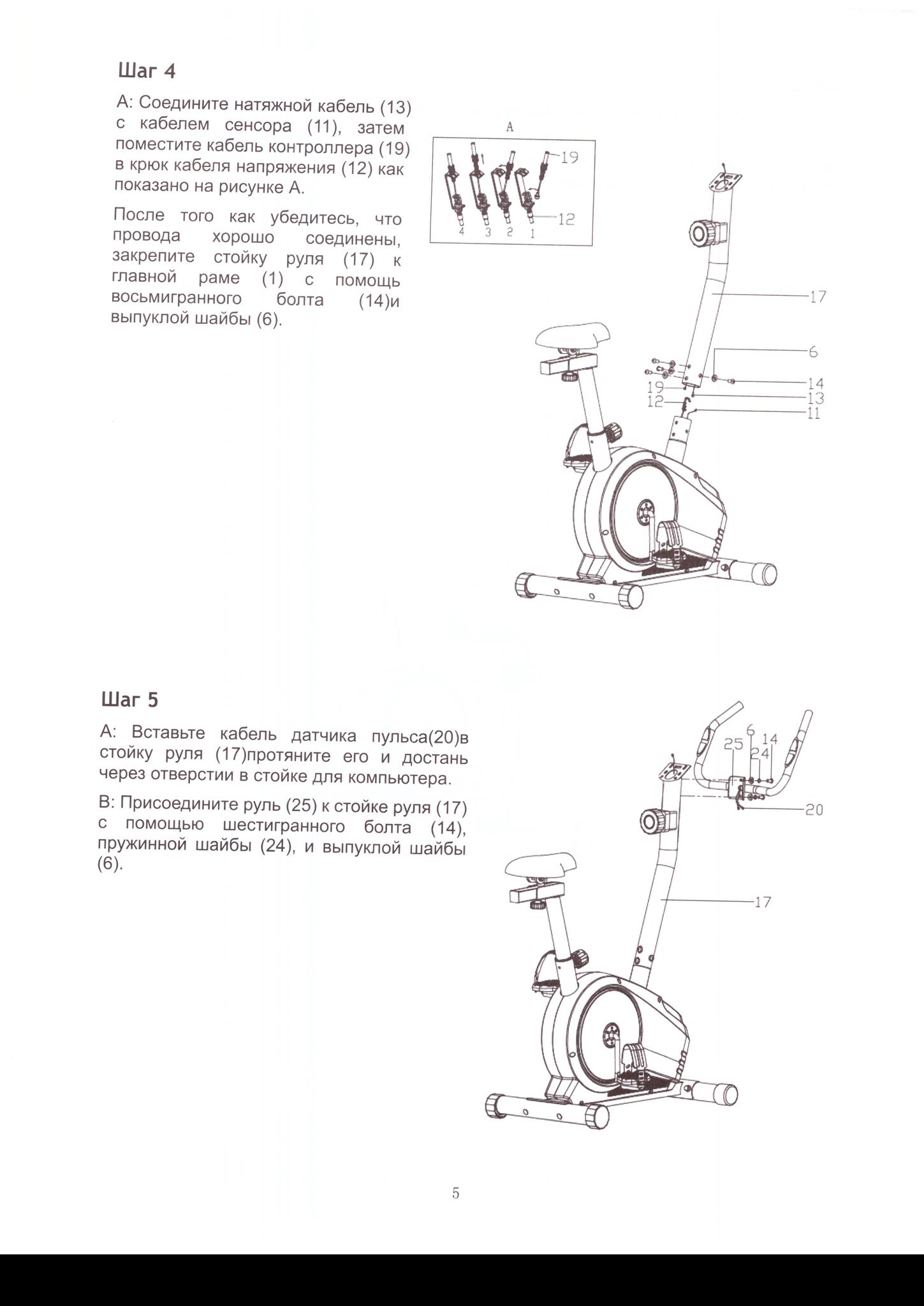 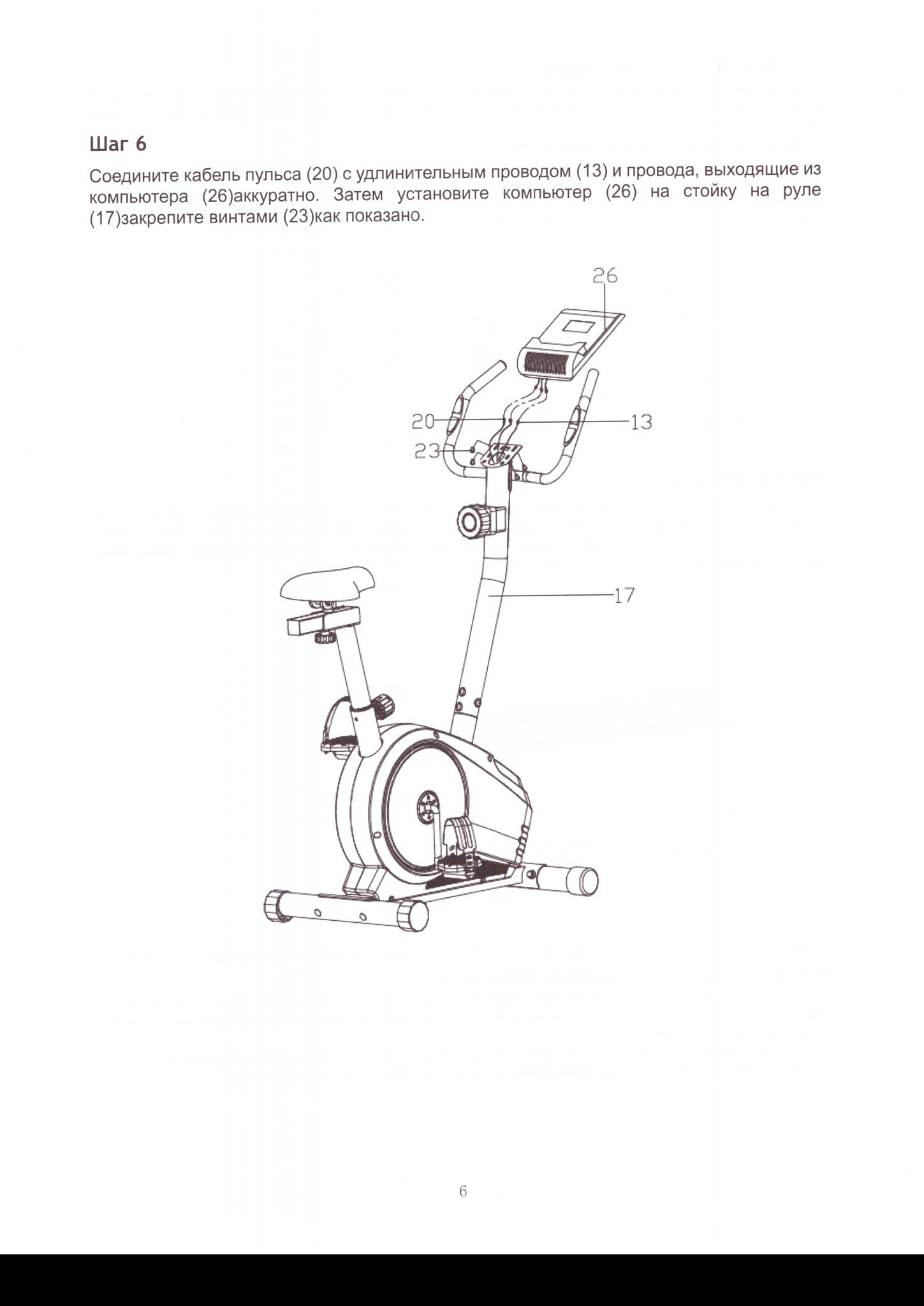 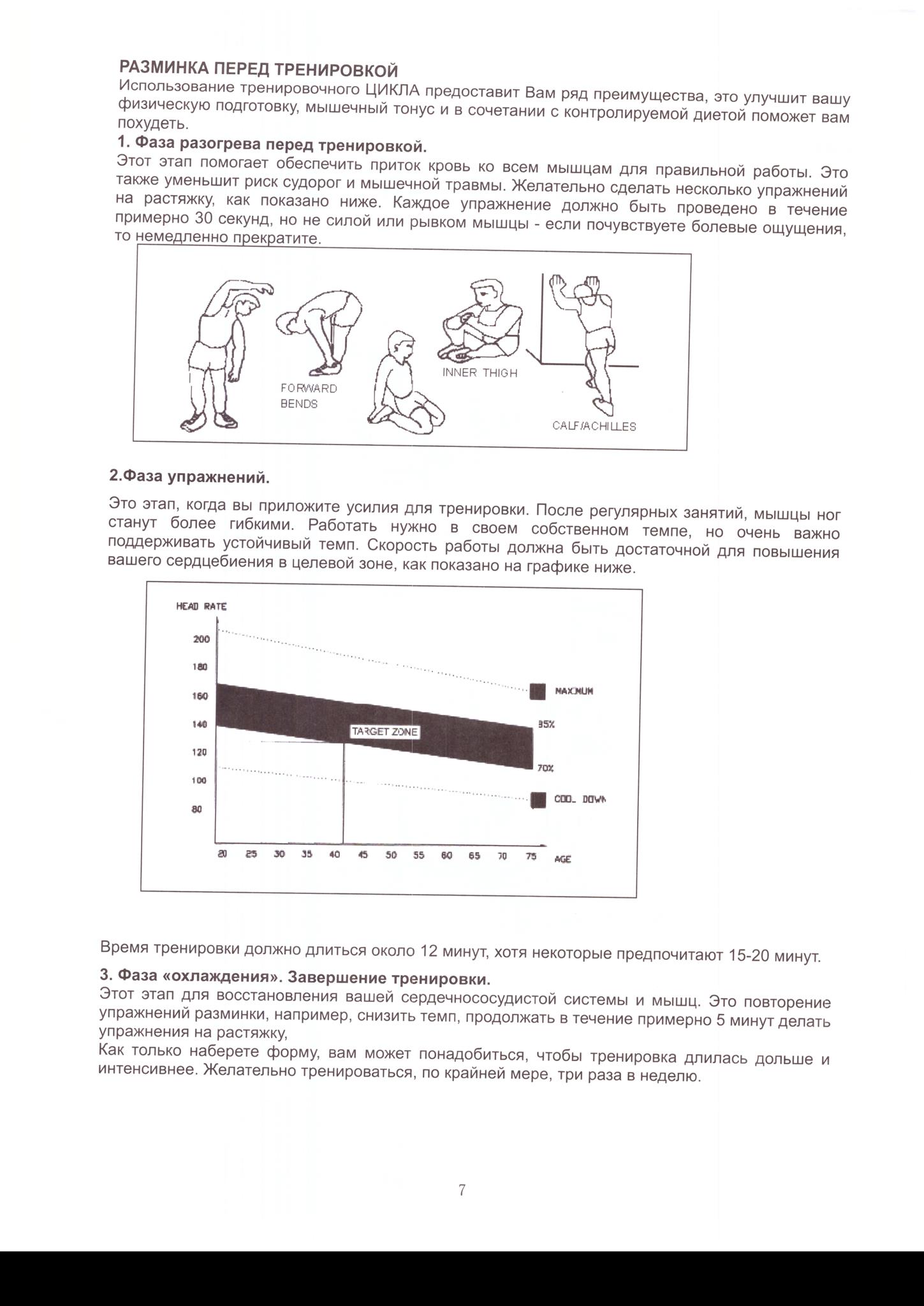 Консоль EVO FITNESS SPIRIT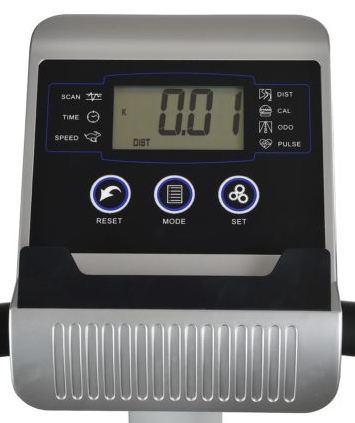 Консоль  тренажера состоит из трех кнопок:RESET ( кнопка сброса )MODE (кнопка выбора)SET (кнопка настройки)  РежимыРежим SCAN. В режиме Scan показываются поочередно все параметры, переключаясь произвольно ( автомат.)Режим DIST. Режим DIST (дистанция) выбирается с помощью кнопки MODE. Данный режим показывает расстояние (пройденный путь).Режим CALL. Режим CALL выбирается с помощью кнопки MODE и показывает количество сжигаемых калорий.Режим ODO. Режим ODO (количество оборотов педалей) выбирается кнопкой MODE и показывает общее количество совершенных пользователем оборотов.Режим P.  Режим P (пульс) выбирается кнопкой MODE и показывает количество ударов сердца в минуту. ( Для выполнения этого режима необходимо держать руки на пульсосъемниках).Обозначения клавишКнопка RESET (перезапуск).  Данная кнопка сбрасывает заданные параметры дистанции,  калории и пульса.  Если нажать  ее и удерживать 2-3 секунды происходит общий сброс экрана.Кнопка MODE. Данная кнопка при нажатии выбирает режим: от режима SCAN переходит на режим  TIME(время) SPEED(скорость)DIST(дистанция)CALL(калории)ODO(количество оборотов)P(пульс) и снова возвращает на режим TIME(время). Если нажать данную кнопку и удерживать 2-3 секунды происходит общий сброс экрана.Кнопка SET (настройки). Данная кнопка настраивает параметр задаваемый по желанию пользователя,  ограничивая величину дистанции, калории и пульс сердца. Например:  кнопкой MODE выбираем режим DIST, кнопкой SET задаем параметр дистанции «20». Во время тренировки показывается обратный отсчет по дистанции,  если выбран пульс, то количество ударов в минуту. По достижению заданного количества ударов сердца в минуту консоль выдаст звуковой сигнал о том,  что следует прекратить тренировку.